河南省法学会文件豫法会〔2017〕55号关于开展“河南省法学优秀成果奖”评选活动的通知各省辖市、省直管县（市）法学会，省铁路法学会，省法学会各研究会，省内各普通高校，各有关单位：为深入贯彻落实党的十八大和十八届三中、四中、五中、六中全会精神，总结近年来我省法治建设实践和法学理论研究取得的成就，搭建河南法学研究成果展示的平台，根据河南省法学会年度工作安排，决定开展“河南省法学优秀成果奖”评选活动。现将评选活动有关事项通知如下：一、申报条件（一）坚持正确的政治方向，坚持中国特色社会主义法治理论和法学理论指导，具有理论创新意义和实践意义。（二）我省法学、法律工作者担任第一主编或第一作者，在2015年1月1日至2017年9月30日期间公开出版或发表的法学类专著、论文，及已结项的厅级（含）以上课题。（以出版或结项时间为准）不参加评选成果：已获得省部级及以上优秀成果奖；在港澳台和境外出版、发表；论文集、新闻报道、文艺创作。同一申报者只能申报1部（篇、项）成果。二、奖项设置河南省法学优秀成果奖设论文、专著、课题等三类奖项。根据情况，每类按比例设一二三等奖及组织奖若干。视评选情况确定具体奖项。三、评选组织（一）推荐单位。由各省辖市、省直管县（市）法学会，省铁路法学会，省法学会各研究会，省内各普通高校，省直政法单位作为推荐单位，负责申报成果的推荐。不受理个人申报。（二）评选委员会。由省法学会学术委员会委员和智库专家组成评选委员会，进行成果评选，提出获奖成果建议名单。（三）评选工作办公室设在省法学会研究部，具体负责本次评选活动的组织实施。四、评选程序（一）推荐。推荐工作应坚持公开、公平、公正的原则。各推荐单位对推荐的成果应进行不少于5个工作日的公示。（二）审核。评选工作办公室负责审核，确定进入“河南省法学优秀成果奖”评选的成果。（三）评选。评选委员会对初评推荐的成果进行评选，提出获奖成果建议名单。（四）审定。省法学会会长办公会议对获奖成果建议名单进行审定，研究确定拟获奖成果名单。（五）公示。通过河南法学网对拟获奖成果名单进行公示，公示期为7个工作日。如有异议，由评选工作办公室负责核实，异议属实的，取消获奖资格。（六）表彰。获奖成果由省法学会印发表彰决定，颁发获奖证书和奖金。五、申报材料要求（一）申报材料1、《“河南省法学优秀成果奖”申报书》纸质版及电子版文档，2、成果及其他附属材料，3、作者个人简历（500字以内）、身份证复印件。（二）申报材料的装订报送方式1、《“河南省法学优秀成果奖”申报书》一式9份（至少一份原件），统一用A4纸双面打印或复印，侧面装订。2、专著类申报成果报送一式9份，在封面右上角用不干胶加贴标签，标明申报单位、申报人和所申报的学科。论文类成果一式9份，包含刊物封面、目录和版权页，附在《“河南省法学优秀成果奖”申报书》后统一装订。课题类成果一式9份，包含结项证书，附在《“河南省法学优秀成果奖”申报书》后统一装订。3、申报成果的证明材料或附属材料一式9份，统一装订在《“河南省法学优秀成果奖”申报书》后；专著类成果按照申报书、作者个人简历、身份证复印件、附属材料的顺序装订；论文类、课题类成果按《“河南省法学优秀成果奖”申报书》、作者个人简历、身份证复印件、成果、附属材料的顺序装订。（三）上述材料纸质版，请于2017年11月20日前报送至“河南省法学优秀成果奖”评选工作办公室（河南省法学会研究部）；电子版发至yjb69520767@163.com并注明“成果评选”。（四）申报成果（著作或论文）原件退还。请各推荐单位按照要求组织好申报工作。联系电话：（0371）69520767、69521332、55130370，邮箱：yjb69520767@163.com，地址：郑州市金水东路19号省法学会研究部。附件：1.“河南省法学优秀成果奖”申报书2.“河南省法学优秀成果奖”申报汇总表河南省法学会2017年10月10日河南省法学优秀成果奖申报书成果类型：                       成果名称：                       申 报 人：                       所在单位：                       推荐单位：               （盖章）“河南省法学优秀成果奖”评选工作办公室2017年10月 印制填 表 须 知1．成果类型为：专著类、论文类、课题类。2．成果社会反映：写明是否被译成他种文字、再版或多次印刷；是否有刊物（全文、部分）转载；是否有其它的相关评价等情况，并提供相关证明材料。3．成果被引用或被采纳情况：成果被引用应写明引用书名或刊期、次数；应用成果被采纳应写明采纳单位和采纳情况，并提供相关证明材料。4．所在单位：是指成果作者（多名作者的只填写主要作者）现人事关系所在单位。5．推荐单位：各省辖市、省直管县（市）法学会，省法学会各研究会，省内各普通高校，省直政法单位。6．申报成果（著作或论文）原件退还，其他一律不再退还。7．本表一式9份（至少1份原件），A4纸双面打印侧面装订。8．申报截止时间：2017年11月20日。9． 联系方式：河南省法学会研究部 电话（0371）69520767 69521332 55130370，邮箱：yjb69520767@163.com，地址：郑州市金水东路19号省法学会研究部。注：本表可加页。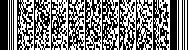 表一  申报人情况表一  申报人情况表一  申报人情况表一  申报人情况表一  申报人情况表一  申报人情况表一  申报人情况姓  名性 别出生日期专业技术职务行政职务所在单位办公电话通信地址及邮政编码手机身份证号码电子邮箱其他合作者情况表二  参评成果简况表二  参评成果简况成果名称成果类型及学科出版、发表情况出版、发表或结项时间所附证明材料简要说明成果实践价值和社会反映成果被引用、转载或采纳情况及证明材料表三  成果内容简介（3000字以内）1.篇章结构、基本观点；2.研究现状、主要创新和学术价值；3.学术影响或实践价值等表三  成果内容简介（3000字以内）1.篇章结构、基本观点；2.研究现状、主要创新和学术价值；3.学术影响或实践价值等河南省法学会                        2017年10月10日印发